UNIVERSIDAD MARIANO GÁLVEZ DE GUATEMALA.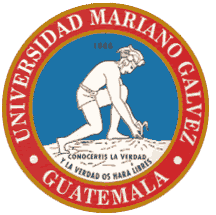 FACULTAD DE HUMANIDADES / ESCUELA DE EDUCACIÓN.CENTRO UNIVERSITARIO DE CHIMALTENANGO.321 Práctica Docente.   V Ciclo Sección “A”					                Plan de Clase No.		/30Docente Practicante: _____________________________________________ Carné: ___________________Establecimiento: _______________________________________________________________Grado: 			Docente titular: ____________________________________________________________________________Área: ______________________________________________ Tiempo: 			   Fecha: 		   	Competencia:_____________________________________________________________________________________________________________________________________________________________________________________________________________________________________________Observaciones del Docente Titular:				_____		              Marbin Roel Ayala Garrido.			         Docente-Practicante					Vo. Bo.______________________________________      								        PEM. Marbin Roel Ayala Garrido.                 								      Catedrático Titular.ContenidoContenidoContenidoDECLARATIVOSPROCEDIMENTALESACTITUDINALES.Indicador de LogroActividades de AprendizajeActividades de AprendizajeRecursosEvaluaciónEvaluaciónTareas / Actividades de seguimiento:Tareas / Actividades de seguimiento:Tareas / Actividades de seguimiento: